На основу члана 86 Закона о основама система образовања и васпитања, као и чланова 7 - 11 Правилника о васпитним и васпитно-дисциплинским мерама, правној заштити и материјалној одговорности ученика, изриче се васпитна мера:ОПОМЕНА одељењског старешинеУченику _____________________________одељења ____________ дана _______________
због___________________________________________________________________________________________________________________________________________________________________________________________________________________________________________________________________________________________________
__________________________________________________________________________________________________Молимо да својим потписом потврдите да сте упознати са изреченом мером.      Одељењски старешина						      Родитељ   ________________________					       ____________________ На основу члана 86 Закона о основама система образовања и васпитања, као и чланова 7 - 11 Правилника о васпитним и васпитно-дисциплинским мерама, правној заштити и материјалној одговорности ученика, изриче се васпитна мера:ОПОМЕНА одељењског старешинеУченику _____________________________одељења ____________ дана _______________
због___________________________________________________________________________________________________________________________________________________________________________________________________________________________________________________________________________________________________
__________________________________________________________________________________________________Молимо да својим потписом потврдите да сте упознати са изреченом мером.      Одељењски старешина						      Родитељ   ________________________					       ____________________ На основу члана 86 Закона о основама система образовања и васпитања, као и чланова 7 - 11 Правилника о васпитним и васпитно-дисциплинским мерама, правној заштити и материјалној одговорности ученика, изриче се васпитна мера:УКОР одељењског старешинеУченику _____________________________одељења ____________ дана _______________
због___________________________________________________________________________________________________________________________________________________________________________________________________________________________________________________________________________________________________
__________________________________________________________________________________________________Молимо да својим потписом потврдите да сте упознати са изреченом мером.      Одељењски старешина						      Родитељ   ________________________					       ____________________ На основу члана 86 Закона о основама система образовања и васпитања, као и члана 7 - 11 Правилника о васпитним и васпитно-дисциплинским мерама, правној заштити и материјалној одговорности ученика, изриче се васпитна мера:УКОР ОДЕЉЕЊСКOГ ВЕЋАУченику _____________________________одељења ____________ дана _______________
због___________________________________________________________________________________________________________________________________________________________________________________________________________________________________________________________________________________________________
__________________________________________________________________________________________________Молимо да својим потписом потврдите да сте упознати са изреченом мером.      Одељењски старешина						      Родитељ   ________________________					       ____________________ ОШ „Војвода Радомир Путник“Бошка Петровића 6 Телефон/факс 011/2667-224; 3670-017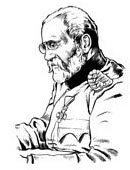 ОШ „Војвода Радомир Путник“Бошка Петровића 6 Телефон/факс 011/2667-224; 3670-017ОШ „Војвода Радомир Путник“Бошка Петровића 6 Телефон/факс 011/2667-224; 3670-017ОШ „Војвода Радомир Путник“Бошка Петровића 6 Телефон/факс 011/2667-224; 3670-017